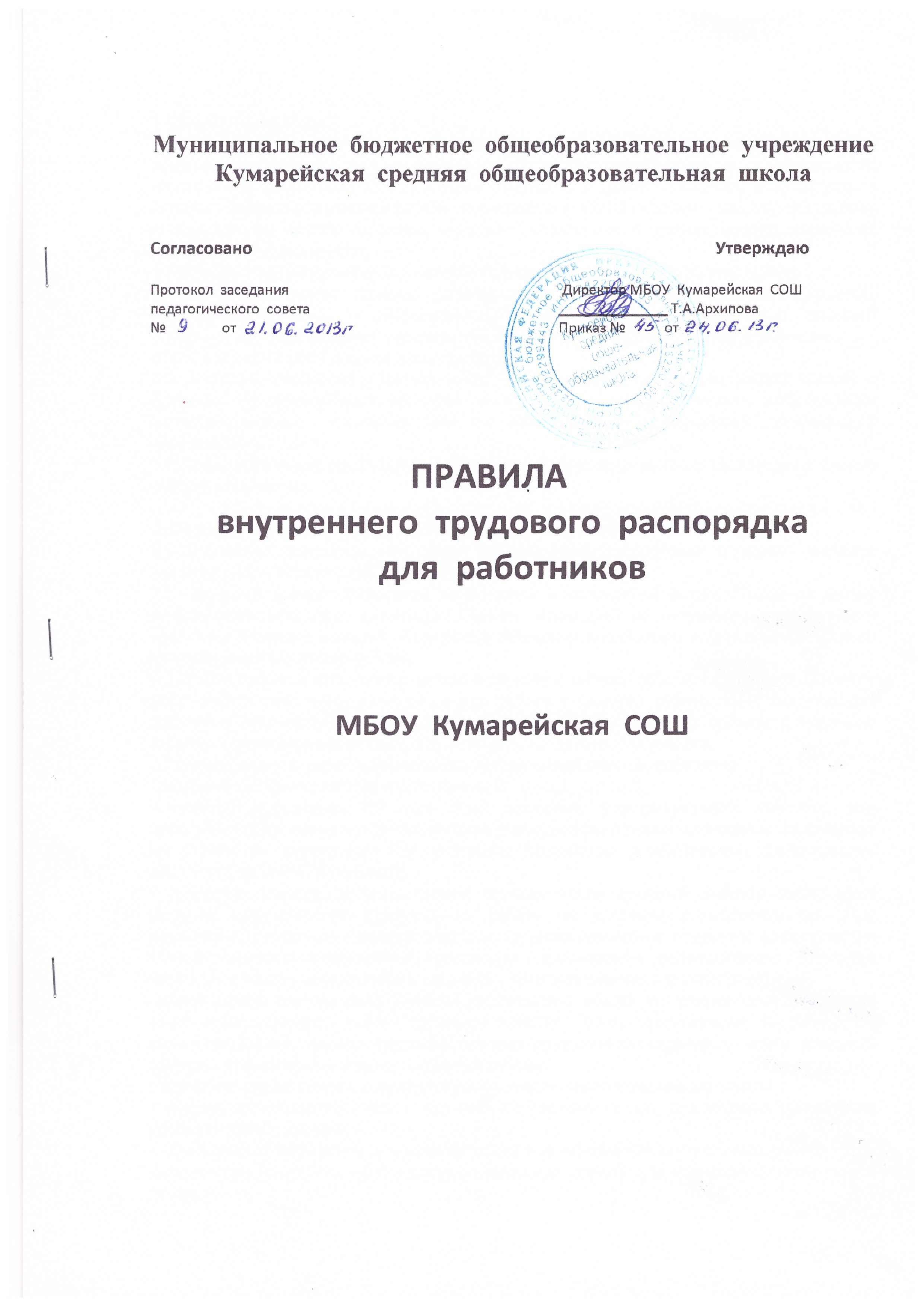 1.Общие положения.1.1. Правила внутреннего трудового распорядка МБОУ «Кумарейская средняя общеобразовательная школа» (далее – Правила) разработаны и утверждены в соответствии со статьей 189 Трудового Кодекса РФ (далее – ТК РФ) и приведены в действие приказом директора МБОУ «Кумарейская  СОШ » (далее – школа). Обсуждены и приняты на общем собрании трудового коллектива с учетом мнения первичной профсоюзной организации.1.2. Правила имеют своей целью способствовать правильной организации работытрудового коллектива школы, рациональному использованию рабочего времени, повышению качества и эффективности труда работников, укреплению трудовой дисциплины, устанавливают взаимные права и обязанности работодателя и работника,ответственность за их соблюдение и исполнение.1.3. Вопросы, связанные с применением Правил, решаются администрацией Школы в пределах предоставленных ей прав, а в случаях, предусмотренных действующим законодательством, совместно или по согласованию с первичной профсоюзной организацией.1.4. Индивидуальные обязанности работников предусматриваются в заключаемых с ними трудовых договорах2. Порядок приема, перевода и увольнения работников.2.1. Работники реализуют свое право на труд путем заключения трудового договора (контракта) с работодателем (ст. 67 ТК РФ).2.2. Трудовой договор (контракт) заключается в письменной форме. Прием на работу оформляется приказом директора Школы, изданным на основании заключенного трудового договора, который объявляется работнику под роспись в трехдневный срок со дня фактического начала работы.2.3. Работодатель обязан внести запись в трудовую книжку работника, проработавшего у него свыше пяти дней, в случае, когда работа у данного работодателя является для работника основной. С каждой записью, вносимой на основании приказа в трудовую книжку, администрация обязана ознакомить ее владельца под роспись.2.4. При приеме на работу работодатель обязан потребовать от работника:- заявление о приеме на работу (по образцу);- паспорт гражданина РФ или иной документ, удостоверяющий личность, для иностранных граждан паспорт той страны, гражданином которой он является, разрешение на работу на территории РФ и другие документы установленные действующим законодательством РФ (копию);- трудовую книжку, за исключением случаев, когда трудовой договор заключается впервые или работник поступил на работу на условиях совместительства (При заключении трудового договора впервые трудовая книжка и страховое свидетельство государственного пенсионного страхования оформляются работодателем. В случае отсутствия у лица, поступающего на работу, трудовой книжки в связи с ее утратой,повреждением или по иной причине работодатель обязан по письменному заявлению этого лица оформить новую трудовую книжку. Лица, поступающие на работу по совместительству, вместо трудовой книжки предъявляют справку с места основной работы с указанием должности и графика работы;- страховое свидетельство государственного пенсионного страхования (копию);- документы воинского учета - для военнообязанных и лиц, подлежащих призыву на военную службу (копию);- документы об образовании, о квалификации и (или) наличии специальных званий – при поступлении на работу, требующую специальных знаний или специальной подготовки (копию);- медицинское заключение об отсутствии противопоказаний по состоянию здоровья для работы в образовательном учреждении;- ИНН (копию);- справку о наличии (отсутствии) судимости и (или) факта уголовного преследования либо о прекращении уголовного преследования по реабилитирующим основаниям, выданную в порядке и по форме, которые устанавливаются федеральным органом исполнительной власти, осуществляющим функции по выработке и реализации государственной политики и нормативно-правовому регулированию в сфере внутренних дел.2.5. При приеме на работу работник при необходимости должен предоставить:- документы о повышении квалификации, свидетельства, сертификаты, удостоверения и др. (копию);- документы о награждении (копию);- свидетельство о рождении ребенка (копию);- свидетельство о заключении брака (копию).2.6. При приеме на работу работодатель обязан ознакомить работника под роспись с Уставом Школы, коллективным договором, настоящими Правилами и другими локальными нормативными актами, определяющими конкретные трудовые обязанности работника. Провести инструктаж по технике безопасности и охране труда, производственной санитарии и гигиене, противопожарной безопасности и организации охраны жизни и здоровья детей с оформлением в журнале установленного образца. Работник не несет ответственности за невыполнение требований нормативно-правовых актов, с которыми не был ознакомлен, либо не мог ознакомиться при надлежащей с его стороны добросовестности.2.7. Работодатель при приеме на работу вправе установить работнику испытательный срок до трех месяцев.2.8. Работодатель вправе заключать срочные договора, в соответствии с действующим законодательством.2.9. Недопустимо необоснованно отказывать в приеме на работу (ст. 64 ТК РФ).Основанием для отказа являются:- медицинские противопоказания;- отсутствие вакантных должностей;- отсутствие необходимого образования (навыков).2.10. Работодатель заводит на работника личное дело, состоящее из описи документов, имеющихся в личном деле, дополнения к личному листку по учету кадров, личной карточки работника, заверенной копии приказа о приеме на работу, заявления о приеме на работу, копии паспорта гражданина РФ или иного документа, удостоверяющего личность, копии страхового свидетельства государственного пенсионного страхования, копии документов воинского учета, копий документов об образовании, о квалификации и (или) наличии специальных званий, копии ИНН, копии аттестационного листа и других необходимых документов. Личное дело хранится в Школе, после увольнения работника сдается в школьный архив и хранится там в течение 75 лет. О приеме работника в Школуделается запись в книге учета личного состава.2.11. Перевод на другую постоянную работу допускается только с письменногосогласия работника.2.12. Без согласия работника допускается временный перевод при исключительных обстоятельствах. Указанные обстоятельства, порядок и сроки такого перевода предусмотрены статьей 72.2 ТК РФ.2.13. Администрация Школы не вправе переводить или перемещать работника наработу, противопоказанную ему по состоянию здоровья.2.14. В связи с изменениями в организации труда допускается изменение существенных условий труда при продолжении работы по той же специальности, квалификации или должности. Порядок изменения существенных условий труда предусмотрен статьей 74 ТК РФ.2.15. При переводе работника в установленном порядке на другую работу администрация Школы обязана ознакомить его с локальными нормативными актами, определяющими конкретные трудовые обязанности работника. Провести инструктаж по технике безопасности и охране труда, производственной санитарии и гигиене, противопожарной безопасности и организации охраны жизни и здоровья детей с оформлением в журнале установленного образца.2.16. Работник имеет право расторгнуть трудовой договор в одностороннем порядке, предупредив об этом администрацию письменно за две недели. По истечении срока предупреждения, работник вправе прекратить работу.2.17. По договоренности между работником и администрацией трудовой договор может быть расторгнут и до истечения срока предупреждения об увольнении.2.18. Прекращение (расторжение) трудового договора по другим причинам можетиметь место только по основаниям и с соблюдением порядка и процедур, предусмотренных ТК РФ.2.19. Прекращение трудового договора оформляется приказом директора Школы, с которым работник должен ознакомиться под роспись. Если приказ невозможно довести до сведения работника или он отказывается ознакомиться с ним под роспись, в приказе производиться соответствующая запись.2.20. Днем увольнения считается последний день работы работника, кроме случаев, когда работник фактически не работал, но за ним сохранялось место работы.2.21. В день увольнения администрация Школы обязана выдать работнику его трудовую книжку с внесенной в нее и заверенной записью об увольнении, а также произвести с ним окончательный расчет. Запись в трудовую книжку об основаниях и о причине прекращения трудового договора должна производиться в точном соответствии с формулировками ТК РФ со ссылкой на соответствующую статью и пункт.2.22. В случае, когда в день прекращения трудового договора выдать работнику трудовую книжку невозможно администрация должна руководствоваться пунктом 6 статьи 84.1. ТК РФ.3. Основные права, обязанности и ответственность работодателя.3.1. Работодатель в лице Директора Школы осуществляет непосредственное управление образовательным учреждением.3.2. В полномочия и обязанности Директора Школы входит: осуществление приема, перевода и увольнения работников, поощрение, привлечение к дисциплинарной ответственности, принятие локальных актов, соблюдение законодательства о труде, обеспечение безопасных условий труда и т. д. (статья 22 ТК РФ).3.3. Работодатель в лице директора школы и уполномоченных им должностных лиц (администрации) имеет право:- заключать, изменять и расторгать трудовые договоры с работниками в порядке и на условиях, установленных ТК РФ и иными федеральными законами;- поощрять работников за добросовестный эффективный труд;- требовать от работников исполнения ими трудовых обязанностей и бережного отношения к имуществу школы, соблюдения настоящих правил внутреннего трудового распорядка, иных локальных нормативных актов и Устава школы;- привлекать работников к дисциплинарной и материальной ответственностив установленном порядке;- принимать локальные нормативные акты и индивидуальные акты школы в порядке, определяемом Уставом школы.3.4. Работодатель в лице директора школы и его администрации обязан:- соблюдать трудовое законодательство и иные нормативные правовые акты, содержащие нормы трудового права, локальные нормативные акты, условия коллективного договора, соглашений и трудовых договоров;- предоставлять работникам работу, обусловленную трудовым договором;- обеспечить безопасность и условия труда, соответствующие государственным нормативным требованиям охраны труда;- контролировать выполнение работниками школы их трудовых обязанностей, а также соблюдение иных обязанностей, предусмотренных Уставом школы, настоящими правилами внутреннего трудового распорядка, коллективным договором, соглашениями, актами, содержащими нормы трудового права и законодательством;- обеспечивать работникам равную оплату за труд равной ценности и, соответственно, дифференцированную оплату за разный труд; выплачивать в полном размере в установленные сроки причитающуюся работникам заработную плату;- вести коллективные переговоры, предоставлять работникам полную и достоверную информацию, необходимую для заключения коллективного договора и контроля за его выполнением;- обеспечивать работников документацией, оборудованием, инструментами и иными средствами, необходимыми для исполнения ими трудовых обязанностей;- знакомить работников под роспись с принимаемыми локальными нормативными актами, непосредственно связанными с их трудовой деятельностью;- совершенствовать учебно-воспитательный процесс. Создавать условия для инновационной деятельности, осуществлять мероприятия по повышению качества работы, культуры труда; организовывать изучение, распространение и внедрение лучшего опыта работников данной школы и коллективов других школ;- обеспечить систематическое повышение работниками школы теоретического уровня и деловой квалификации; - проводить в установленные сроки аттестацию педагогических работников, создавать условия для совмещения работы с обучением в образовательных учреждениях;- осуществлять обязательное социальное страхование работников в порядке, установленном федеральными законами;- создавать условия, обеспечивающие охрану жизни и здоровья учащихся и работников школы, контролировать знание и соблюдение учащимися и работниками всех требований инструкций и правил по технике безопасности, производственной санитарии и гигиене, пожарной безопасности;- обеспечивать сохранность имущества сотрудников и учащихся;- обеспечивать бытовые нужды работников, связанные с исполнением ими трудовых обязанностей, организовать горячее питание учащихся и сотрудников школы;- исполнять иные обязанности, предусмотренные трудовым законодательством, иными актами, содержащими нормы трудового права, коллективным договором, соглашениями, локальными нормативными актами и трудовыми договорами.3.5. Работодатель несет ответственность за жизнь и здоровье обучающихся во время пребывания их в школе и участия в общешкольных и межшкольных мероприятиях и нарушение трудового законодательства в области охраны труда (раздел 10 ТК РФ).4. Основные права, обязанности и ответственность работников.4.1. Работник школы имеет права и несет обязанности, вытекающие из условий трудового договора и предусмотренные его должностной инструкцией, локальными нормативными актами школы, коллективным договором, соглашениями, иными актами, содержащими нормы трудового права, а также все иные права и обязанности, предусмотренные ст. 21 ТК РФ и, для соответствующих категорий работников, другими статьями ТК РФ и федеральных законов.4.2. Работник школы имеет право на:- предоставление ему работы, обусловленной трудовым договором;- рабочее место, соответствующее государственным нормативным требованиям охраны труда и условиям, предусмотренным коллективным договором;- своевременную и в полном объеме выплату заработной платы, исчисляемой в соответствии с применяемой в школе системой оплаты труда;- отдых, обеспечиваемый установлением нормальной продолжительности рабочего времени, сокращенного рабочего времени для отдельных категорий работников, предоставлением перерывов в течение рабочего дня, одного выходного дня в течение недели, нерабочих праздничных дней, оплачиваемых отпусков установленной продолжительности и, для педагогических работников, длительного отпуска продолжительностью до одного года в установленном порядке;- полную и достоверную информацию об условиях труда и требованиях охраны труда на рабочем месте;- профессиональную подготовку, переподготовку и повышение квалификации в установленном порядке;- объединение, включая право на создание профсоюзов;- участие в управлении школой в формах, предусмотренных трудовым законодательством и Уставом школы, участие в разработке и принятии Устава школы;- защиту своих трудовых прав и законных интересов всеми не запрещенными законом способами;- возмещение вреда, причиненного ему в связи с исполнением трудовых обязанностей;- обязательное социальное страхование в порядке и случаях, предусмотренных законодательством.4.3. Работник школы обязан:- добросовестно выполнять свои трудовые обязанности, вытекающие из трудового договора и определяемые должностной инструкцией, настоящими правилами внутреннего трудового распорядка, другими локальными нормативными актами школы, Уставом школы, коллективным договором и соглашениями, иными актами, содержащими нормы трудового права, трудовым законодательством и Законом РФ “Об образовании”;- соблюдать трудовую дисциплину, работать честно, своевременно и точно исполнять распоряжения руководителя;- соблюдать права, свободы и законные интересы обучающихся; воздерживаться от действий, мешающих другим работникам выполнять их трудовые обязанности;- принимать активные меры по устранению причин и условий, нарушающих нормальную деятельность школы;- содержать рабочее оборудование и приспособления в исправном состоянии, поддерживать чистоту на рабочем месте;- соблюдать установленный порядок хранения материальных ценностей и документов;- эффективно использовать учебное оборудование, экономно и рационально использовать расходные материалы, электроэнергию и другие материальные ресурсы;- соблюдать требования по охране труда, технике безопасности, производственной санитарии и гигиены, противопожарной безопасности, предусмотренные соответствующими правилами и инструкциями, пользоваться необходимыми средствами индивидуальной защиты;- быть вежливым, внимательным к детям, родителям (законным представителям) и членам коллектива, не унижать их честь и достоинство, знать и уважать права участников образовательного процесса, требовать исполнения обязанностей;- систематически повышать свой теоретический и культурный уровень, деловую квалификацию;- достойно вести себя на работе, в быту и в общественных местах;- проходить в установленные сроки периодические медицинские осмотры, своевременно делать необходимые прививки.- согласно статьи 65 ТК РФ при заключении трудового договора педагогический работник должен представить справку о наличии (отсутствии) судимости за определенные преступления и (или факта уголовного преследования либо о прекращении уголовного преследования по реабилитирующим основаниям выданную в порядке и по форме которые устанавливаются федеральными органами исполнительной власти.- предоставлять информацию об отсутствии запрещения педагогической деятельности приговором суда или по медицинским показаниям, (перечни соответствующих медицинских противопоказаний и преступлений, при наличии которых лица не допускаются к педагогической деятельности, устанавливаются федеральными законами).4.4. Педагогические работники школы обязаны во время образовательного процесса, при проведении внеклассных и внешкольных мероприятий принимать все разумные меры для предотвращения травматизма и несчастных случаев с обучающимися; при травмах и несчастных случаях – незамедлительно оказывать посильную помощь пострадавшим; о всех травмах и несчастных случаях – при первой возможности сообщать администрации школы.4.5. Круг конкретных должностных обязанностей, составляющих трудовую функцию работника школы по трудовому договору, определяется его должностной инструкцией, разрабатываемой и утверждаемой директором школы на основе квалификационной характеристики должности.5. Оплата труда и меры поощрения.5.1. Заработная плата работников Учреждения устанавливается Учреждением самостоятельно в зависимости от квалификации работников, сложности и условий выполняемой работы, количества и качества затраченного труда и максимальным размером не ограничивается. Заработная плата работников включает в себя: базовую часть – установленные работникам по тарификации должностные оклады; компенсационную часть, состоящую из выплат компенсационного характера к должностным окладам (ставкам); стимулирующую часть, включающую выплаты за качество и результативность труда, премии и иные поощрительные выплаты. Условия оплаты труда, включая размер должностного оклада (ставки) заработной платы по профессии работника, размеры повышающих коэффициентов к окладам, выплаты компенсационного характера, доплаты, надбавки, условия осуществления выплат стимулирующего характера определяются Положением об оплате труда работников МБОУ «Кумарейская СОШ», принимаемым с учетом мнения представительного органа работников и включающий в себя совокупность норм оплаты труда и правил их применения, на основании которого работнику начисляется и выплачивается заработная плата за выполненную им работу. Условия оплаты труда, определенные вышеназванным Положением не должны ухудшать положение работников,предусмотренные трудовым законодательством, иными правовыми актами, содержащими нормы трудового права. Компенсационные выплаты определяются в процентах к должностному окладу (ставке) работника или в абсолютных размерах в соответствии с трудовым законодательством и иными действующими нормативными правовыми актами, а также локальными нормативными актами Учреждения.5.2. Виды и размеры выплат стимулирующего характера, а также показатели и условия осуществления таких выплат устанавливаются Положением о распределении стимулирующей части фонда оплаты труда работников МБОУ»Кумарейская СОШ».5.3. Условия оплаты труда работника Учреждения указываются в трудовом договоре либо в приложении (отдельном соглашении) к трудовому договору в соответствии с действующей в Учреждении системой оплаты труда.6. Режим работы и время отдыха.6.1. Рабочее время – время, в течение которого работник в соответствии с настоящими Правилами внутреннего трудового распорядка Школы и условиями трудового договора должен исполнять трудовые обязанности, а также иные периоды времени, которые в соответствии с законами и иными нормативными правовыми актами относятся к рабочему времени (статья 91 ТК РФ).6.2. В Школе установлена 6-ти дневная рабочая неделя с одним выходным днем.Продолжительность рабочего дня для руководящего, административно- хозяйственного, обслуживающего и учебно-вспомогательного персонала определяется графиком работы, составленным из расчета 36-часовой рабочей недели. Графики работы утверждаются Директором Школы по согласованию с первичной профсоюзной организацией и предусматривает время начала и окончания работы, перерыва для отдыха и питания. Графики объявляются работнику под роспись и вывешиваются на видном месте, не позднее, чем за один месяц до их введения в действие.6.3. В соответствии с возможностями Школы учителям может быть выделен методический день на повышение квалификации, посещение библиотек и других организаций для самообразования. В связи с производственной необходимостью администрация Школы имеет право изменить режим работы учителя (вызвать на замещение заболевшего учителя, временно увеличить нагрузку).6.4. Администрация Школы привлекает педагогических работников к дежурству по Школе в рабочее время. Дежурство должно начинаться не ранее, чем за 20 минут до начала занятий и продолжаться не более 20 минут после окончания занятий данного работника. График дежурств составляется на учебный год и утверждается Директором Школы по согласованию с первичной профсоюзной организацией.6.5. Учебную нагрузку на новый учебный год всем педагогическим работникам Школы устанавливает Директор Школы по согласованию с первичной профсоюзной организацией Школы до ухода работника в отпуск.6.6. Очередность предоставления ежегодного отпуска устанавливается администрацией Школы по согласованию с первичной профсоюзной организацией учетом необходимости обеспечения нормальной работы Школы и благоприятных условий для отдыха работников. График отпусков утверждается Директором Школы.6.7. Отпуска педагогическим работникам, как правило, предоставляются в период летних каникул. При необходимости и возможности санаторного лечения очередной отпуск по согласованию с первичной профсоюзной организацией, предоставляется в рабочее время. Предоставление отпуска оформляется приказом по Школе.6.8. Отпуска без сохранения заработной платы предоставляются в течение учебного года по соглашению работника с администрацией.6.9. Администрация обязана предоставлять отпуск без сохранения заработной платы в связи с регистрацией брака, рождением ребенка, в случае смерти близкого родственника продолжительностью 5 календарных дней.6.10. Педагогическим работникам Школы запрещено:- изменять по своему усмотрению расписание уроков (занятий) и график работы;- отменять, удлинять или сокращать продолжительность уроков (занятий) и перерывов между ними;- удалять учащихся с уроков (занятий);- курить на территории Школы.- отпускать с уроков учащихся без разрешения администрации или письменного заявления родителей во время учебных занятий.6.11. Все учителя и другие работники Школы обязаны являться на работу не позже чем за 20 мин до начала урока и быть на своем рабочем месте.6.12. Технические работники обязаны быть на работе не позже чем за 15 мин до начала рабочего дня Школы.6.13. Продолжительность рабочего дня учителя определяется расписанием и графиком, утвержденным Директором Школы по согласованию с профкомом, должностными обязанностями, возложенными на работника, настоящими Правилами и Уставом школы.6.14. Учитель обязан со звонком начать урок и со звонком его окончить, не допуская бесполезной траты учебного времени.6.15. Учитель обязан иметь поурочные планы на каждый учебный час, включая классные часы и рабочую программу на весь учебный год.6.16. Независимо от расписания уроков учитель обязан присутствовать на всех мероприятиях, запланированных для учителей и учащихся.6.17. Учитель обязан безусловно выполнять распоряжения по учебной части точно и в срок.6.18. Учителя и другие работники школы обязаны выполнять все приказы директора школы безоговорочно, при несогласии с приказом обжаловать выполненный приказ в комиссию по трудовым спорам.6.19. Классный руководитель обязан в соответствии с расписанием и планом воспитательной работы 1 раз в неделю проводить классные часы. Планы воспитательной работы составляются 1 раз в год.6.20. Классный руководитель занимается с классом воспитательной внеурочной работой согласно имеющемуся плану воспитательной работы.6.21. Классный руководитель обязан 1 раз в неделю проводить проверку заполнения и выставления оценок в дневниках учащихся.6.22. Работа педагогов в школе в выходные и праздничные дни запрещена. Привлечение отдельных работников в выходные и праздничные дни допускается в исключительных случаях по письменному приказу администрации школы с разрешения профкома, предоставлением другого дня отдыха в течение ближайших 2 недель или оплаты в соответствии со ст. 113 ТК РФ.6.23. Социальный педагог школы обязан работать в тесном контакте с администрацией и ПК школы, все действия по работе с семьями и проблемными детьми предварительно согласовывать с администрацией школы.6.24. Время осенних, зимних и весенних каникул, а также время летних каникул, не совпадающее с очередным отпуском, является рабочим временем всех работников. В эти периоды, а также в периоды отмены занятий в школе, работники школы могут привлекаться администрацией школы к педагогической, организационной, методической и хозяйственной работе в пределах времени, не превышающего их учебной нагрузки.6.25. Общие собрания, заседания педагогического совета, совещания проводятся втечение 1-2,5 часов, но не должны превышать указанного времени. Родительскиесобрания- 1,5 час, собрания школьников-1 часа, занятия кружков, секций от 30мин до 1 часа.7. Ответственность за нарушение трудовой дисциплины7.1. Нарушение трудовой дисциплины, т. е. неисполнение или ненадлежащееисполнение по вине работника его должностных обязанностей, а такжеобязанностей, установленных настоящими правилами внутреннего трудовогораспорядка, Уставом школы, коллективным договором, локальными актамишколы, иными актами, содержащими нормы трудового права, и действующимзаконодательством, влечет за собой применение мер дисциплинарного взыскания.7.2. За нарушение трудовой дисциплины администрация школы применяетследующие дисциплинарные взыскания:- замечание;- выговор;- увольнение по соответствующим основаниям, предусмотренным ст. 81 и п. 1ст. 336 ТК РФ.7.3. Дисциплинарные взыскания применяются директором школы.7.4. До применения взыскания от нарушителя трудовой дисциплины должны бытьзатребованы объяснения в письменной форме. Отказ работника дать объясненияне является препятствием для применения дисциплинарного взыскания. В этомслучае составляется акт об отказе работника дать письменное объяснение.Дисциплинарные взыскания применяются непосредственно за обнаружениемпроступка, но не позднее одного месяца со дня его обнаружения, не считаявремени болезни или пребывания работника в отпуске.Дисциплинарное взыскание не может быть применено позднее шести месяцев содня совершения проступка. В указанные сроки не включается время производствапо уголовному делу.7.5. Дисциплинарное расследование нарушений педагогическим работникомшколы норм профессионального поведения и/или Устава может быть проведенотолько по поступившей на него жалобе, поданной в письменной форме. Копияжалобы должна быть передана данному педагогическому работнику.Ход дисциплинарного расследования и принятые по его результатам решениямогут быть преданы гласности только с согласия заинтересованногопедагогического работника.7.6. За каждое нарушение трудовой дисциплины может быть применено толькоодно дисциплинарное взыскание. Взыскание должно быть справедливым исоразмерным тяжести проступка. При применении взыскания должныучитываться обстоятельства совершения нарушения, предшествующая работа,поведение и характеристика работника.7.7. Приказ о применении дисциплинарного взыскания с указанием мотивов егоприменения объявляется работнику, подвергнутому взысканию, под расписку втрехдневный срок. Приказ доводится до сведения работников школы в случаяхнеобходимости защиты прав и интересов учащихся.7.8. Если в течение года со дня применения дисциплинарного взыскания наработника не налагалось новое дисциплинарное взыскание, то он считается неподвергавшимся дисциплинарному взысканию.Администрация школы по своей инициативе или по просьбе самого работника,ходатайству его непосредственного руководителя или представительного органаработников школы имеет право снять взыскание до истечения года со дня егоприменения.8. Заключительные положенияПравила внутреннего трудового распорядка утверждаются директором школы сучетом мнения выборного органа первичной профсоюзной организации школы.С настоящими правилами должен быть ознакомлен каждый вновь поступающийна работу в школу работник под расписку до начала выполнения его трудовыхобязанностей в школе.